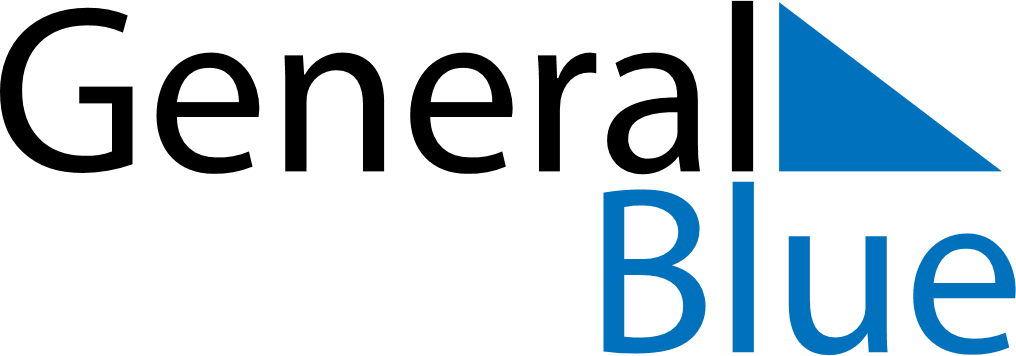 April 2027April 2027April 2027BangladeshBangladeshMONTUEWEDTHUFRISATSUN123456789101112131415161718Bengali New Year’s Day192021222324252627282930